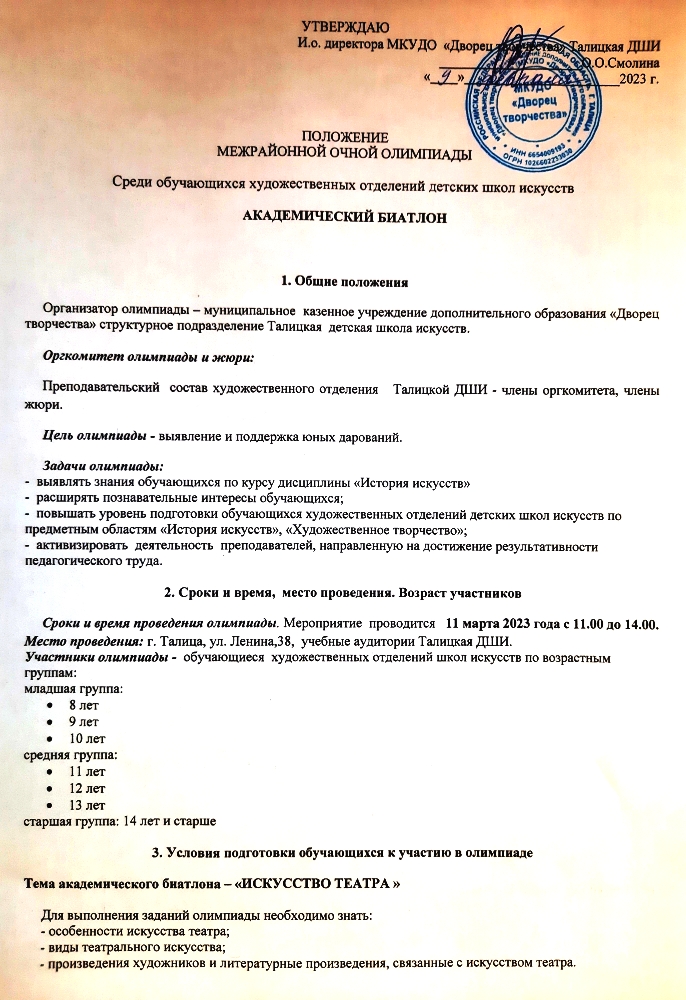 4. Порядок проведения и условия участияФорма участия в конкурсе: - очная с выездом на место проведения по адресу г.Талица, ул. Ленина, д.38 МКУДО «Дворец творчества» Талицкая ДШИ.Время выполнения  заданий 3 астрономических часа. Для выполнения работы участнику конкурса необходимо иметь шариковую ручку, художественные материалы на усмотрение участников для выполнения творческой работы. Форма заданий, критерии оценивания:Теоретическая часть. Участникам будут предложены задания на знание теории  по истории искусства театра. Практическая часть. Выполнить творческую композицию на заданную тему на формате А4.Критерии оценивания практической части:Количество баллов за теоретическую и практическую части  суммируются.5. Подведение итогов. Награждение участников  олимпиадыИсходя из результатов итогового протокола конкурса по сумме баллов за теоретическую и практическую части,  победителем является участник, набравший максимальное количество баллов из всех участников и награждается дипломом Победителя. Остальным участникам присуждается сертификаты участников. Жюри имеет право:• присуждать не все дипломы;• присуждать дипломы Победителя нескольким участникам;• присуждать специальные дипломы за высокий профессиональный уровень выполнения отдельного задания.Все преподаватели, подготовившие победителей конкурса, получают Благодарности.Объявление результатов олимпиады до 21 марта 2023 года. Все наградные документы в форме электронных макетов будут опубликованы на странице ВК школы (https://vk.com/tal21380) не позднее 21 марта 2023 года.6. Организационные условия участия в олимпиадеОтветственность за отбор участников олимпиады  несут  преподаватели образовательного учреждения, направляющие  заявку. От одного образовательного учреждения в заявку включается не более 10 участников. Заявки для участия в олимпиаде  направляются  учреждениями не позднее 9 марта  2023  года  по адресу: uchitelen@gmail.соm (образец Заявки Приложение 1). В Заявке необходимо указать фамилию, имя, возраст участника; фамилию, имя и отчество преподавателя.Для выполнения работы участнику олимпиады необходимо иметь шариковую ручку, художественные материалы на усмотрение участников.Взнос за участие в олимпиаде  не взимается, транспортные расходы  за счет направляющей стороны. Обед для участников олимпиады не предусмотрен.Телефон оргкомитета- 89221152159  Обласова Валерия Александровна, 89221530427 Дурина Наталья Валерьевна.Приложение 1к Положению о межрайонной очной олимпиаде средиобучающихся художественных отделений детских школ искусств«Академический биатлон»Заявкана участие в межрайонной очной олимпиадесреди обучающихся художественных отделений детских школ искусств«Академический биатлон»11 марта  2023 год МКУДО «Дворец творчества» Талицкая ДШИ____________________________________________________________________________________________(наименование образовательного учреждения)______________            (дата)______________________________________________     (ФИО директора образовательного учреждения)Оригинальность идеи, соответствие теме0-5 балловПравильность построения композиции: рисунок уравновешен, гармоничен, присутствует композиционный центр0-5 балловУровень владения художественным материалом0-5 балловСтепень завершенности0-5 баллов№ п/пФИО обучающегосяВозраст обучающегосяФИО преподавателятелефон, E-mail преподавателя12345678910